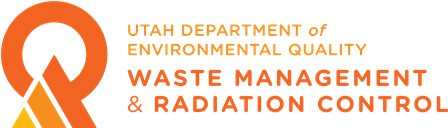 Instructions for Completing Solid Waste Quarterly Fee Report FormThe Division of Waste Management and Radiation Control is not currently able to accept e-mailed form submissions. The attached form must be submitted to the Division in accordance with the Utah Solid and Hazardous Waste Management Act 19-6-119(7) . Quarterly reports must be received by the Division on or before the 15th day following the end of the Quarter. See below.Quarter 1-  Fee & Report Due April 15th (January 1 – March 31)Quarter 2-  Fee & Report Due July 15th (April 1 – June 30)              Quarter 3-  Fee & Report Due October 15th (July 1 – September 30)       Quarter 4-  Fee & Report Due January 15th (October 1 – December 31) Complete all applicable sections of the form and save it.  When printing, please print only the form pages.  The instruction page should not be printed and mailed.Completed forms should be mailed to:DirectorDivision of Waste Management and Radiation ControlAdditional copies for the form can be obtained on the Department of Environmental Quality web page at https://deq.utah.gov/forms/waste/index.htm#swp under the Solid Waste Program Forms.  SOLID WASTE QUARTERLY FEE REPORTFacility Name:      	Facility Mailing Address:     	(Number & Street, Box and/or Route)City:     	Zip Code:     	County:     	Permit No.:     	Contact:Name:     	 Phone No.:(   )     	E-mail Address:     	                        Calendar Year       Quarter 1 (January 1 - March 31)			 Quarter 2 (April 1 - June 30)			 Quarter 3 (July 1 -	September 30)		 Quarter 4 (October 1 – December 31)			 Landfill		 Land Treatment / Land Farming                         Compost		 Transfer Station Incineration						            The minimum fee due is $125.00 per quarter. If your fees when calculated by ton do not meet the minimum, your fee due is $125.00.  No    Yes (If yes, please indicate Specific Conversion Factor):     	Signature:	   Date:	Signature should be by an executive officer, general partner, proprietor, elected official, or a duly authorized representative.  A duly authorized representative must meet the requirements of the solid waste rules UAC R315-310-2(4).Print name:     	  Title:     	Please Note: This form does not replace the Annual Report as required by R315-302-2(4) of the Utah Administrative Code. Annual Reports are due on or before March 1st of each calendar year.Please complete all requested information below – Type or print legiblyYear and Quarter ReportedFacility Type Tons Received for Transfer, Treatment or Disposal Type of Facility                    TonsType of Facility                    TonsFee per TonTotalTransfer $0.11$     Treatment$0.21$                      Disposal                 Disposal$0.21$                      Incineration                 Incineration$0.21$     Conversion Factor Used